ҠАРАР 						ПОСТАНОВЛЕНИЕ«12» июль  2016 й. 		                  № 34                                   от«12» июля 2016 г.О внесении изменений в постановление Администрации сельского поселения Абдуллинский  сельсовет муниципального района Мечетлинский район Республики Башкортостан № 34 от 15 июня 2015 года«О порядке администрирования доходов бюджета сельского поселения Абдуллинский  сельсовет муниципальногорайона Мечетлинский район Республики БашкортостанВ целях своевременного зачисления в местный бюджет поступлений по урегулированию расчетов между бюджетами бюджетной системы Российской Федерации:постановляю:1. Дополнить правовой акт следующими кодами бюджетной классификации:       791 2 02 02999 10 7135151 «Прочие субсидии бюджетам сельских поселений (на софинансирование проектов развития общественной инфраструктуры, основанных на местных инициативах)»;2. Контроль за исполнением настоящего постановления оставляю за собой.3. Настоящее постановление вступает в силу со дня подписания.Глава сельского поселения                                                            Р.Г.НусратуллинБашкортостан РЕСПУБЛИКАҺЫМӘсетле  районыМуниципаль районыныҢАБДУЛЛА ауыл советы ауыл билӘмӘҺе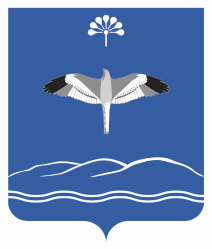 Администрациясельского поселения Абдуллинский сельсоветмуниципального района Мечетлинский район Республики Башкортостан